Вестник сельского поселения Печинено№  17  2012 год (95)   02 октября   2012 годаГЛАВА сельского поселения Печинено муниципального района Богатовский Самарской областиПОСТАНОВЛЕНИЕ от   01.10.2011 года            №  63 О вынесении проекта бюджета сельского поселения Печинено муниципального района Богатовский Самарской области на 2013 год и плановый период 2014-2015 г.г.       на публичные слушанияВ соответствии  со статьей 28  Федерального закона "Об общих принципах организации местного самоуправления в Российской Федерации" от 06.10.2003 № 131-ФЗ, решением собрания представителей сельского поселения Печинено муниципального района Богатовский Самарской области от 02.03.2009 года № 9 «Об утверждении Положения о бюджетном устройстве и бюджетном процессе в сельском поселении Печинено муниципального района Богатовский Самарской области», решением Собрания представителей сельского поселения Печинено муниципального района Богатовский Самарской области "Об утверждении Порядка организации и проведения публичных слушаний в сельском поселении Печинено муниципального района Богатовский Самарской области" от 25 февраля 2010 года №3, ПОСТАНОВЛЯЮ:Вынести проект бюджета сельского поселения Печинено муниципального района Богатовский Самарской области на 2013 год и плановый период 2014-2015 г.г. на публичные слушания.Провести на территории сельского поселения Печинено муниципального района Богатовский Самарской области публичные слушания по проекту бюджета  сельского поселения Печинено муниципального района Богатовский Самарской области  на 2013 год и плановый период 2014-2015 г.г. в соответствии с Порядком организации и проведения публичных слушаний в сельском поселении Печинено муниципального района Богатовский Самарской области, утвержденным решением Собрания представителей сельского поселения Печинено муниципального района Богатовский Самарской области от 25 февраля 2010 года № 3.Срок проведения публичных слушаний составляет 10 (десять) дней с 15 октября 2012 года по 24 октября 2012 года.Организацию и проведение публичных слушаний  поручить специалисту администрации сельского поселения Печинено по финансам Горшковой Е.Н.  Место проведения публичных слушаний (место ведения протокола публичных слушаний) – 446635, Самарская область, Богатовский район, село Печинено, ул. Советская, д. 1.Назначить лицом, ответственным за ведение протокола публичных слушаний и протокола мероприятия по информированию жителей поселения по вопросу публичных слушаний, специалиста Администрации сельского поселения  Печинено Заряеву Н.А.Мероприятие по информированию жителей поселения по вопросу публичных слушаний состоится 16 октября 2012 года в 16-00 по адресу: 446635, Самарская область, Богатовский район, село Печинено, ул. Советская, д. 1.Принятие замечаний и предложений по вопросам публичных слушаний, поступивших от жителей поселения и иных заинтересованных лиц, осуществляется по адресу, указанному в пункте 5 настоящего постановления, в рабочие дни с 10 часов до 19 часов, в субботу с 12 до 17 часов. Письменные замечания и предложения подлежат приобщению к протоколу публичных слушаний.Прием замечаний и предложений по вопросу публичных слушаний оканчивается 23 октября 2012 года.  Опубликовать настоящее постановление, проект бюджета  сельского поселения Печинено муниципального района Богатовский Самарской области  на 2013 год и плановый период 2014-2015 г.г. в газете "Вестник сельского поселения Печинено".Настоящее постановление вступает в силу по истечении 10 (десяти) дней со дня его официального опубликования.Глава  сельского поселения Печинено                                                      О.Н. Сухаревамуниципального района БогатовскийСамарской области                                               						М.П.РОССИЙСКАЯ ФЕДЕРАЦИЯ САМАРСКАЯ ОБЛАСТЬ МУНИЦИПАЛЬНЫЙ РАЙОН БогатовскийСОБРАНИЕ ПРЕДСТАВИТЕЛЕЙ СЕЛЬСКОГО ПОСЕЛЕНИЯ  Печинено ВТОРОГО СОЗЫВАРЕШЕНИЕ  (Проект) от          года    №    О   бюджете сельского поселения Печинено муниципального района Богатовский Самарской области на 2013 год и плановый период 2014-2015 годы.     Руководствуясь  Бюджетным Кодексом РФ, Федеральным Законом «Об общих принципах организации местного самоуправления в РФ», Уставом сельского поселения Печинено муниципального района Богатовский Самарской области, Положением о бюджетном  устройстве и бюджетном процессе сельского поселения Печинено муниципального района Богатовский Самарской области, основываясь на прогнозе социально-экономического развития сельского поселения Печинено муниципального района Богатовский Самарской области, основных направлениях бюджетной и налоговой политики, Собрание представителей сельского поселения Печинено Р Е Ш И Л О :	Статья 1.1.Утвердить бюджет сельского поселения Печинено муниципального района Богатовский Самарской области на 2013 год и на плановый период 2014 и 2015 годы.                                    2. Утвердить основные характеристики бюджета сельского поселения Печинено муниципального района Богатовский Самарской области на 2013 год:общий объем доходов –  4755000 руб.;общий объем расходов – 4755000 руб.;дефицит – 0  руб.                                   3. Утвердить основные характеристики бюджета сельского поселения Печинено муниципального района Богатовский Самарской области на 2014 год:общий объем доходов – 5040000   руб.;общий объем расходов – 5040000   руб.;дефицит – 0  руб. 4. Утвердить основные характеристики бюджета сельского поселения Печинено муниципального района Богатовский Самарской области на 2015 год:общий объем доходов –  5343000 руб.;общий объем расходов –  5343000  руб.;дефицит – 0  руб.0          Статья 2.Утвердить общий объём условно утвержденных расходов:  		                         на 2013 г. –  0  руб.;		     на 2014 г. –  0  руб.	Статья 3.Утвердить общий объем бюджетных ассигнований, направляемых на исполнение публичных нормативных обязательств в 2013 году в сумме 0 рублей. 	Статья 4.1. Утвердить объем безвозмездных поступлений в доход бюджета  сельского поселения  из районного фонда финансовой поддержки поселенийв 2013 году в сумме 1500000  руб.;в 2014 году в сумме 1600000   руб.;в 2015 году в сумме  1700000  руб.Статья 5. 1. Утвердить перечень главных администраторов доходов бюджета сельского поселения Печинено  согласно приложению 1 к данному Решению.	Статья 6.Утвердить на 2013 год и на плановый период 2014-2015 гг. поступление доходов в бюджет сельского поселения Печинено в разрезе классификации доходов бюджета РФ в соответствии с приложением 2 к данному Решению.Статья 7.Утвердить распределение бюджетных ассигнований по разделам, подразделам, целевым статьям и видам классификации расходов бюджетов бюджетной классификации Российской Федерации  расходов на 2013 год согласно приложению 3 к данному решению.Статья 8.Утвердить распределение бюджетных ассигнований по разделам, подразделам, целевым статьям и видам расходов классификации расходов бюджетов бюджетной классификации Российской Федерации  на плановый период 2014 и 2015 годы согласно приложению 4 к данному Решению.Статья 9.1. Установить предельный объем муниципального долга сельского поселения Печинено:в 2013 году в сумме 0  руб.;в 2014 году в сумме 0  руб.;в 2015 году в сумме 0  руб.2. Установить верхний предел муниципального долга сельского поселения Печинено:на 1 января 2013 года в сумме 0  руб., в том числе верхний предел долга по муниципальным гарантиям в сумме 0  руб.;на 1 января 2014 года в сумме 0  руб., в том числе верхний предел долга по муниципальным гарантиям в сумме 0  руб.;на 1 января 2015 года в сумме 0  руб., в том числе верхний предел долга по муниципальным гарантиям в сумме 0 руб.3. Установить на период 2013-2015 годов значения долговой нагрузки на бюджет сельского поселения:по всем видам долговых обязательств в размере, не превышающем 0%;по государственным заимствованиям в размере, не превышающем 0%.4. Установить предельные объемы расходов на обслуживание муниципального долга сельского поселения Печинено:в 2013 году в сумме 0  руб.;в 2014 году в сумме 0  руб.;в 2015 году в сумме 0  руб.Статья 10.Утвердить программы муниципальных внутренних заимствований сельского поселения Печинено на 2013-2015 годы согласно приложению 5 к данному Решению.Статья 11.Утвердить программы муниципальных гарантий сельского поселения Печинено на 2013-2015 годы согласно приложению 6 к данному Решению.         Статья 12.Установить, что при исполнении бюджета сельского поселения на 2013 год и на плановый период 2014 и 2015 годов  показатели сводной бюджетной росписи  местного бюджета утверждаются  только на 2013 год.Статья 13.Опубликовать настоящее Решение в газете «Вестник сельского поселения Печинено».Статья 14.Настоящее Решение вступает в силу с 1 января 2013 года.                      Глава сельского поселения Печинено  муниципального района Богатовский  Самарской области	Сухарева О.Н.                                           Приложение №1 к решению Собрания    Представителей сельского  поселения                                  Печинено  муниципального района                   Богатовский Самарской области          №     от  года  .       Перечень кодов бюджетной классификации доходов, администрируемых сельским поселением Печинено муниципального района Богатовский Самарской области				       Приложение 2 к Решению Собрания представителей сельского Поселения Печинено муниципального Района Богатовский Самарской области №        от     года.Поступление доходов в бюджет сельского поселения Печинено муниципального района Богатовский Самарской области в 2013 году и плановый период  2014, 2015 г.г. по основным источникам в  рубляхПриложение №3 к Решению Собрания Представителей сельского Поселения Печинено муниципального района Богатовский Самарской области№          от       года. Структура расходов местного бюджета  сельского поселения Печинено на 2013 год Приложение №4 к Решению Собрания Представителей сельского Поселения Печинено муниципального района Богатовский Самарской области №          от       года. Структура расходов местного бюджета сельского поселения Печинено на плановый период 2014-2015 г.г. Программа муниципальных внутренних заимствований  сельского поселения Печинено муниципального района Богатовский Самарской области на 2013 год и на плановый период 2014 и 2015 годы.Программа муниципальных внутренних заимствований сельского поселения Печиненомуниципального района Богатовский Самарской области на 2013 годПрограмма муниципальных внутренних заимствований  сельского поселения Печиненомуниципального района Богатовский Самарской области на 2014 годПрограмма муниципальных внутренних заимствований  сельского поселениямуниципального района Богатовский Самарской области на 2015 годПрограмма муниципальных гарантий  сельского поселения Печинено муниципального района Богатовский Самарской области  на 2013 год и на плановый период 2014 и 2015 годов.Программа муниципальных гарантий  сельского поселения Печиненомуниципального района Богатовский Самарской области на 2013 годПрограмма муниципальных гарантий сельского поселения Печинено муниципального района Богатовский Самарской области на 2014 годПрограмма муниципальных гарантий сельского поселения Печинено муниципального района Богатовский Самарской области на 2015 год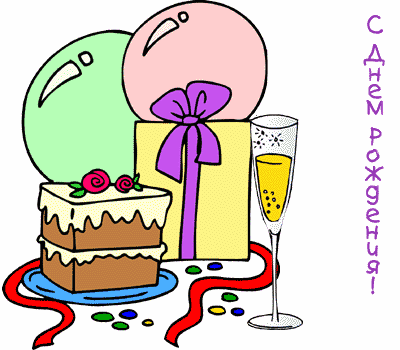 Поздравляем юбиляров!                                                                                                                                                                                                                                                                                                                                                                                                                                                                                                                                                   С 30- летием: Самсонова Юрия Константиновича;  с 40- летием: Антипина Александра Сергеевича; с 50- летием:Косарева Сергея Васильевича;  с 60-летием:  Аулкина Александра Петровича, Моженкову Людмилу Федоровну, Затеева Николая Викторовича ! Желаем счастья, здоровья, успехов в делах!Учредители: Собрание представителей сельского поселения Печинено муниципального района Богатовский Самарской области, Администрация сельского поселения Печинено муниципального района Богатовский Самарской области, Решение №3 от 19.03.08 года. Село Печинено, улица Советская, д. 1, Главный редактор Горшкова Е.Н. Телефон 3-55-30. Тираж 150 экземпляров. Бесплатно.код администратораКод БКНаименование платежа 225Администрация сельского поселения Печинено муниципального района Богатовский Самарской области 1 11 05010 10 0000 120 Доходы,получаемые в виде арендной платы за земельные участки,государственная собственность на которые не разграничена и которые расположены в границах поселений, а также средства от продажи права на заключение договоров аренды указанных земельных участков 1 11 05025 10 0000 120Доходы,получаемые в виде арендной платы, а также средства от продажи права на заключение договоров аренды за земли,находящиеся в собственности поселений (за исключением земельных участков муниципальных автономных учреждений, а также земельных участков муниципальных унитарных предприятий, в том числе казенных) 1 11 05035 10 0000 120Доходы от сдачи в аренду имущества,находящегося в оперативном управлении поселений и созданных ими учреждений (за исключением имущества муниципальных автономных учреждений)1 11  08050 10 0000 120Средства,получаемые от передачи имущества,находящегося в собственности поселений (за исключением имущества муниципальных автономных учреждений , а  также имущества муниципальных унитарных предприятий,в том числе казенных), в залог,в доверительное управление. 1  11 09045 10 0000 120Прочие поступления от использования имущества, находящегося   в собственности поселений ( за исключением имущества  муниципальных автономных учреждений, а также имущества  муниципальных унитарных предприятий, в том числе казенных) 1 14  02030 10 0000 410 Доходы от реалдизации  имущества,находящегося в собственности поселений (за исключением имущества муниципальных автономных учреждений , а также имущества муниципальных унитарных предприятий, в том числе казенных), в части реализации основных средств по указанному имуществу1 14 02030 10 0000 440 Доходы  от реализации имущества, находящегося в собственности поселений ( за исключением имущества автономных учреждений, а также имущества муниципальных унитарных предприятий, в том  числе казенных), в  части реализации материальных запасов по указанному имуществу 1 14  02033 10 0000 410Доходы от реализации иного имущества,находящегося в собственности поселений (за исключением имущества муниципальных автономных учреждений, а также имущества муниципальных унитарных предприятий, в том числе казенных),в части  реализации основных средств по указанному имуществу 1 14 02033 10 0000 440Доходы от реализации иного имущества,находящегося в собственности поселений (за исключением  имущества муниципальных автономных учреждений, а также имущества муниципальных унитарных предприятий, в том числе казенных), в части реализации материальных запасов по указанному имуществу 1 14 03050 10 0000 410Средства  от распоряжения  и реализации конфискованного и иного  имущества,обращенного в доходы поселений(в части реализации основных средств по указанному имуществу)1 14 03050 10 0000 440Средства от распоряжения и реализации конфискованнного и иного имущества,обращенного в доходы поселений (в части реализации  материальных запасов по указанному имуществу)1 14 04050 10 0000 420Доходы от продажи нематериальных активов,находящихся в собственности поселений1 14 06014 10 0000 430Доходы от  продажи земельных участков,государственная собственность на которые не разграничена и которые расположены в границах поселений1 14 06026 10 0000 430Доходы от продажи земельных участков,находящихся в собственности поселений ( за исключением  земельных участков муниципальных автономных учреждений,а также земельных участков муниципальнывх унитарных предприятий, в том числе казенных)1 08 04020 01 0000 110Государственная пошлина за совершение нотариальных действий должностными лицами органов местного самоуправления ,уполномоченных в соответствии с законодательными актами РФ за совершение  нотариальных действий1 17 05050 10 0000 180Прочие неналоговые доходы бюджетов поселений2 02 01001 10 0000 151Дотации бюджетам поселений  на выравнивание  бюджетной обеспеченности202 02102 10 0000 151Субсидии бюджетам на закупку автотранспортных средств и коммунальной техники2 02 03015 10 0000 151Субвенции на осуществление полномочий по первичному воинскому учету2 02  02999 10 0000 151Прочие субсидии бюджетам поселений202  04999 10 0000 151Прочие межбюджетные трансферты209 05030 10 0000 151 Доходы  бюджетов поселений от возвратов  остатков субсидий, субвенций и иных  межбюджетных трансфертов, имеющих целевое назначение, прошлых лет из бюджетов муниципальных районов210 05000 10 0000 151Возврат остатков субсидий и субвенций и иных межбюджетных трансфертов, имеющих целевое назначение, прошлых лет из бюджетов поселений из бюджетов поселенийКОДНаименование источника2013 год2014 год2015 год000 1 00 00000 00 0000 000Доходы  налоговые263000029650003168000000 1 06 01000 00 0000 110Налог на имущество физических лиц250000300000372000000 1 06 06000 03 0000 110 Земельный налог140000015400001613000000 1 01 02000 01 0000 110Налог на доходы физических лиц98000011250001183000000 1 11 00000 00 0000 000Доходы от использования имущества600000450000450000000 1 11 05010 00 0000 120Доходы от арендной платы за земельные участки200000200000200000000 1 14 06026 10 0000 420Доходы от продажи земельных .участков250000250000250000000 114 0203010 0000 410Доходы от реализации имущества150000--   000 1 08 04020 01 0000 110Государственная пошлина за совершение нотариальных действий250002500025000000 2 02 00000 00 0000 000Дотации на выравнивание150000016000001700000000 2 02 01010 10 0000 151дотации из районного фонда финансовой поддержки поселений 150000016000005343000000 2 02 0202010 0000 151Субвенции на осуществление полномочий по первичному воинскому учету---Всего доходов475500050400005343000КодыКодыКодыКодыНаименование раздела, подраздела, целевой статьи и вида расходаСумма рублейРПРЦСРВР01000000000000Общегосударственные   вопросы209631301020020300500Высшее должностное лицо местного самоуправления46884601040020400500Центральный аппарат162746701120700500013Резервный фонд местных администраций 5000001140000000000Другие общегосударственные вопросы5000002030000000000Мобилизация и вневойсковая подготовка-02030013600500Осуществление первичного воинского учета-03107950000500Обеспечение первичных мер пожарной безопасности15000005000000000013Жилищно-коммунальное хозяйство70457805013500200013Жилищное хозяйство3000005023510300013Коммунальное хозяйство2000005036000500013Благоустройство  3500005037950000013Благоустройство (уличное освещение)24000005036000200013Благоустройство (содержание дорог)37957811040000000000Межбюджетные трансферты на переданные полномочия8507108015210600540Межбюджетные трансферты на переданные полномочия (культура)1619038ВСЕГО РАСХОДОВ:4755000КодыКодыКодыКодыНаименование раздела, подраздела, целевой статьи и вида расходаСумма  рублейСумма  рублейКодыКодыКодыКодыНаименование раздела, подраздела, целевой статьи и вида расхода2014 год2015 годРПРЦСРВР01000000000000Общегосударственные   вопросы2490000264000001020020300010Высшее должностное лицо местного самоуправления48300051200001040020400005Центральный аппарат2007000212800001110700500013Резервный фонд местных администраций 500005000001130000000000Другие общегосударственные вопросы550006000002030000000000Мобилизация и вневойсковая подготовка--02030013600500Осуществление первичного воинского учета--03107950000500Обеспечение первичных мер пожарной безопасности550006000005000000000013Жилищно-коммунальное хозяйство58400061900005013500200013Содержание муниципального. жилищного фонда320003400005023510300013Коммунальное хозяйство420004500005036000500013Благоустройство  поселения370003900005037950000013Благоустройство (уличное освещение)25400027000005036000200013Благоустройство (содержание дорог)21900023100014030000000000Межбюджетные трансферты на переданные полномочия18060001914000ВСЕГО РАСХОДОВ:50400005343000Приложение № 5 к Решению Собрания  Представителей сельского поселения Печинено муниципального района Богатовский Самарской  области №                    от  года.Вид и наименование заимствованияПривлечение средств в 2013 году Погашение основного долга в 2013 годуКредиты, привлекаемые сельским поселением Печинено муниципального района Богатовский от других бюджетов бюджетной системы РФ--Государственные займы, осуществляемые путем выпуска муниципальных ценных бумаг от имени сельского поселения Печинено муниципального района Богатовский --Итого--Вид и наименование заимствованияПривлечение средств в 2014 году Погашение основного долга в 2014 годуКредиты, привлекаемые сельским поселением Печинено муниципального района Богатовский от других бюджетов бюджетной системы РФ--Государственные займы, осуществляемые путем выпуска муниципальных ценных бумаг от имени сельского поселения Печинено муниципального района Богатовский--Итого--Вид и наименование заимствованияВид и наименование заимствованияПривлечение средств в 2015 году Погашение основного долга в 2015 годуКредиты, привлекаемые сельским поселением Печинено муниципального района Богатовский от других бюджетов бюджетной системы РФКредиты, привлекаемые сельским поселением Печинено муниципального района Богатовский от других бюджетов бюджетной системы РФ--Государственные займы, осуществляемые путем выпуска муниципальных ценных бумаг от имени сельского поселения Печинено муниципального района БогатовскийГосударственные займы, осуществляемые путем выпуска муниципальных ценных бумаг от имени сельского поселения Печинено муниципального района Богатовский--ИтогоИтого--Приложение № 6  к Решению Собрания Представителей  сельского поселения Печинено муниципального района Богатовский Самарской области №                   от        годаПриложение № 6  к Решению Собрания Представителей  сельского поселения Печинено муниципального района Богатовский Самарской области №                   от        годаПриложение № 6  к Решению Собрания Представителей  сельского поселения Печинено муниципального района Богатовский Самарской области №                   от        годаНаправление (цель) гарантирования Категория принципала Объем гарантий по направлению Сумма предоставляемой в 2013 году гарантии Наличие права регрессного требования Проверка финансового состояния принципала Иные условия предоставления и исполнения гарантий Муниципальные гарантии, предоставляемые в обеспечение заимствований, привлекаемых на реализацию инвестиционных проектовЮридические лица--Общий объем гарантий --Направление (цель) гарантирования Категория принципала Объем гарантий по направлению Сумма предоставляемой в 2014 году гарантии Наличие права регрессного требования Проверка финансового состояния принципала Иные условия предоставления и исполнения гарантий Муниципальные гарантии, предоставляемые в обеспечение заимствований, привлекаемых на реализацию инвестиционных проектовЮридические лица--Общий объем гарантий --Направление (цель) гарантирования Категория принципала Объем гарантий по направлению Сумма предоставляемой в 2015году гарантии Наличие права регрессного требования Проверка финансового состояния принципала Иные условия предоставления и исполнения гарантий Муниципальные гарантии, предоставляемые в обеспечение заимствований, привлекаемых на реализацию инвестиционных проектовЮридические лица--Общий объем гарантий --